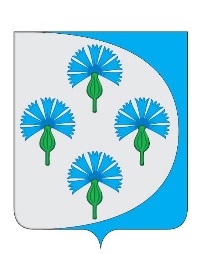 РОССИЙСКАЯ ФЕДЕРАЦИЯАДМИНИСТРАЦИЯ СЕЛЬСКОГО ПОСЕЛЕНИЯ ЧЁРНОВСКИЙ МУНИЦИПАЛЬНОГО РАЙОНА ВОЛЖСКИЙ САМАРСКОЙ ОБЛАСТИ_________________________________________________________________ПОСТАНОВЛЕНИЕот _28_ июня_ 2022_ года                                                                      №_73_      О внесении дополнений в Постановление № 145 от 13 декабря 2021 года «Об утверждении перечня главных администраторов дохода бюджета сельского поселения Черновский муниципального района Волжский Самарской области»В соответствии с частью 3.2 статьи 160.2 Бюджетного кодекса Российской Федерации, Администрация сельского поселения Черновский муниципального района Волжский Самарской области ПОСТАНОВЛЯЕТ:Дополнить перечень главных администраторов дохода бюджета  сельского поселения Черновский муниципального района Волжский Самарской области, утвержденный Постановлением Администрации сельского поселения Черновский муниципального района Волжский Самарской области № 145 от 13 декабря 2021 г согласно приложению.Настоящее Постановление вступает в силу с 01.07.2022 года и применяется к правоотношениям, возникающим при составлении и исполнении бюджета сельского поселения Черновский муниципального района Волжский Самарской области на 2022 год и на плановый период 2023 и 2024 годов. Настоящее Постановление официально опубликовать в газете «Черновские вести».Контроль за исполнением настоящего Постановления возложить на ведущего специалиста Якунину Ю.А.Глава сельского поселения Черновский    муниципального района Волжский                Самарской области                                                      А.М.КузнецовПриложение к постановлению Администрациисельского поселения  Черновскиймуниципального района ВолжскийСамарской областиот « 28 » июня 2022г. № _73_Перечень главных администраторов доходов сельского поселения ЧерновскийКод главного администратораКод доходовНаименование  главного администратора доходов бюджета поселения269Администрация сельского поселения Черновский2692 02 10000 10 0000 150Перечисления из бюджетов сельских поселений (в бюджеты сельских поселений) для осуществления взыскания